РЕСПУБЛИКА СЕВЕРНАЯ ОСЕТИЯ-АЛАНИЯЗАКОНО ГОСУДАРСТВЕННОЙ ПОДДЕРЖКЕ МОЛОДЕЖНЫХ И ДЕТСКИХОБЩЕСТВЕННЫХ ОБЪЕДИНЕНИЙ РЕСПУБЛИКИ СЕВЕРНАЯ ОСЕТИЯ-АЛАНИЯНастоящий Закон определяет общие принципы, содержание и меры государственной поддержки молодежных и детских общественных объединений Республики Северная Осетия-Алания (далее - молодежные и детские объединения).(в ред. Закона Республики Северная Осетия-Алания от 31.05.2005 N 39-РЗ)Под государственной поддержкой молодежных и детских объединений понимается совокупность мер, принимаемых органами государственной власти Республики Северная Осетия-Алания в соответствии с законодательством Российской Федерации и законодательством Республики Северная Осетия-Алания в области государственной молодежной политики в целях создания и обеспечения правовых, экономических и организационных условий, деятельности таких объединений, направленной на социальное становление, развитие и самореализацию детей и молодежи в общественной жизни, а также в целях охраны и защиты их прав.(в ред. Закона Республики Северная Осетия-Алания от 31.05.2005 N 39-РЗ)Глава 1. ОБЩИЕ ПОЛОЖЕНИЯСтатья 1. Отношения, регулируемые настоящим Законом1. Настоящий Закон регулирует отношения, возникающие в связи с установлением и осуществлением республиканскими органами исполнительной власти мер государственной поддержки межрегиональных, региональных и местных молодежных и детских объединений.(в ред. Закона Республики Северная Осетия-Алания от 18.10.2016 N 47-РЗ)2. Иные отношения, в которые вступают молодежные и детские объединения с органами исполнительной власти, юридическими лицами и гражданами, регулируются соответствующими нормативными правовыми актами Российской Федерации.(в ред. Закона Республики Северная Осетия-Алания от 31.05.2005 N 39-РЗ)Действие настоящего Закона не распространяется на:молодежные и детские коммерческие организации;молодежные и детские религиозные организации;молодежные и студенческие объединения, являющиеся профессиональными союзами;молодежные и детские объединения, учреждаемые либо создаваемые политическими партиями.3. Требования в отношении молодежных и детских объединений, устанавливаемые частью 2 статьи 4 настоящего Закона, не могут служить основанием для ограничения права детей и молодежи на объединение.Статья 2. Основы законодательства Республики Северная Осетия-Алания о государственной поддержке молодежных и детских объединенийЗаконодательство Республики Северная Осетия-Алания о государственной поддержке молодежных и детских объединений основывается на Конституции Российской Федерации, Федеральном законе "Об общественных объединениях", Федеральном законе "О государственной поддержке молодежных и детских общественных объединений", Конституции Республики Северная Осетия-Алания, Законе Республики Северная Осетия-Алания "О молодежной политике в Республике Северная Осетия-Алания" и включает в себя настоящий Закон и другие нормативные правовые акты Российской Федерации и нормативные правовые акты Республики Северная Осетия-Алания.(в ред. Закона Республики Северная Осетия-Алания от 07.07.2023 N 43-РЗ)Статья 3. Принципы государственной поддержки молодежных и детских объединенийГосударственная поддержка молодежных и детских объединений осуществляется в соответствии с принципами:приоритета общих гуманистических и патриотических ценностей в деятельности молодежных и детских объединений;равенства прав на государственную поддержку молодежных и детских объединений, отвечающих требованиям законодательства Российской Федерации и условиям настоящего Закона;признания самостоятельности молодежных и детских объединений и их права на участие в определении мер государственной поддержки;абзац утратил силу. - Закон Республики Северная Осетия-Алания от 31.05.2005 N 39-РЗ.Меры государственной поддержки молодежных и детских объединений не могут быть использованы органами исполнительной власти Республики Северная Осетия-Алания, должностными лицами против законных интересов молодежных и детских объединений, а также в целях изменения характера их деятельности.(в ред. Закона Республики Северная Осетия-Алания от 31.05.2005 N 39-РЗ)Статья 4. Молодежные и детские объединения, являющиеся объектами государственной поддержки1. Государственная поддержка в соответствии с настоящим Законом может оказываться зарегистрированным в установленном законом порядке:(в ред. Закона Республики Северная Осетия-Алания от 31.05.2005 N 39-РЗ)молодежным объединениям граждан в возрасте до 35 лет включительно, объединившимся на основе общности интересов;(в ред. Законов Республики Северная Осетия-Алания от 31.05.2005 N 39-РЗ, от 15.11.2021 N 90-РЗ)детским объединениям, в которые входят граждане в возрасте до 18 лет и совершеннолетние граждане, объединившиеся для совместной деятельности.(в ред. Закона Республики Северная Осетия-Алания от 31.05.2005 N 39-РЗ)2. Государственная поддержка молодежным и детским объединениям осуществляется при соблюдении ими следующих условий:объединение является юридическим лицом и действует не менее одного года с момента его государственной регистрации;объединение осуществляет свою деятельность на постоянной основе.(в ред. Закона Республики Северная Осетия-Алания от 15.11.2021 N 90-РЗ)Соответствие обращающегося за государственной поддержкой молодежного или детского объединения установленным настоящим Законом требованиям определяется органом исполнительной власти Республики Северная Осетия-Алания по реализации государственной молодежной политики.3. Объединение молодежного и детского объединения в ассоциацию (союз) с другими молодежными или детскими общественными объединениями при сохранении им организационной самостоятельности не может служить основанием для исключения его из числа объектов государственной поддержки.Статья 5. Права молодежных и детских объединений(в ред. Закона Республики Северная Осетия-Алания от 31.05.2005 N 39-РЗ)1. Молодежные и детские объединения имеют право:(в ред. Закона Республики Северная Осетия-Алания от 31.05.2005 N 39-РЗ)участвовать в обсуждении докладов республиканских органов исполнительной власти о положении детей и молодежи, вносить предложения по реализации государственной молодежной политики;вносить в установленном порядке предложения субъектам права законодательной инициативы по изменению республиканских законов и иных нормативных правовых актов, затрагивающих интересы детей и молодежи;участвовать в подготовке и обсуждении проектов государственных программ Республики Северная Осетия-Алания, включающих мероприятия в сфере молодежной политики.(в ред. Закона Республики Северная Осетия-Алания от 10.04.2018 N 24-РЗ)2. Представители молодежных и детских объединений, их координационных советов имеют право участвовать в совещаниях республиканских органов исполнительной власти при принятии решений по вопросам, затрагивающим интересы детей и молодежи.Глава 2. ОСНОВНЫЕ НАПРАВЛЕНИЯ И ФОРМЫ ГОСУДАРСТВЕННОЙПОДДЕРЖКИ МОЛОДЕЖНЫХ И ДЕТСКИХ ОБЪЕДИНЕНИЙСтатья 6. Информационное обеспечение и подготовка кадров молодежных и детских объединений1. Органы исполнительной власти Республики Северная Осетия-Алания информируют молодежные и детские объединения о проводимых мероприятиях в области государственной молодежной политики.(в ред. Закона Республики Северная Осетия-Алания от 31.05.2005 N 39-РЗ)2. По запросам молодежных и детских объединений орган исполнительной власти Республики Северная Осетия-Алания по реализации государственной молодежной политики организует подготовку и переподготовку кадров этих объединений.(в ред. Закона Республики Северная Осетия-Алания от 31.05.2005 N 39-РЗ)Статьи 7 - 9. Утратили силу. - Закон Республики Северная Осетия-Алания от 31.05.2005 N 39-РЗ.Статья 10. Государственная поддержка проектов (программ) молодежных и детских объединений1. Меры государственной поддержки молодежных и детских объединений предусматриваются в подпрограммах государственных программ Республики Северная Осетия-Алания, включающих мероприятия в сфере молодежной политики.(в ред. Закона Республики Северная Осетия-Алания от 10.04.2018 N 24-РЗ)Решение о государственной поддержке проектов (программ) молодежных и детских объединений принимается региональным органом исполнительной власти по реализации государственной молодежной политики по результатам конкурса указанных проектов (программ).(часть 1 в ред. Закона Республики Северная Осетия-Алания от 31.05.2005 N 39-РЗ)2. Конкурс о государственной поддержке проектов (программ) молодежных и детских объединений проводится в срок, устанавливаемый органом исполнительной власти Республики Северная Осетия-Алания по реализации государственной молодежной политики.3. Конкурсный проект (программа) молодежного или детского объединения должен отражать цель, основные задачи, содержание и план реализации данного проекта (программы), финансовые, материальные, кадровые ресурсы и организационные возможности этого объединения по реализации проекта (программы).(в ред. Закона Республики Северная Осетия-Алания от 31.05.2005 N 39-РЗ)4 - 6. Утратили силу. - Закон Республики Северная Осетия-Алания от 31.05.2005 N 39-РЗ.Статья 11. Финансирование мероприятий по поддержке молодежных и детских объединений(в ред. Закона Республики Северная Осетия-Алания от 31.05.2005 N 39-РЗ)1. Финансирование мероприятий по поддержке молодежных и детских объединений осуществляется за счет средств, предусматриваемых в государственных программах Республики Северная Осетия-Алания, включающих мероприятия в сфере молодежной политики.(в ред. Законов Республики Северная Осетия-Алания от 31.05.2005 N 39-РЗ, от 10.04.2018 N 24-РЗ)2. Утратил силу. - Закон Республики Северная Осетия-Алания от 31.05.2005 N 39-РЗ.3. Орган исполнительной власти Республики Северная Осетия-Алания по реализации государственной молодежной политики несет ответственность за правомерность выделения средств молодежным и детским объединениям, осуществляет контроль за обоснованностью их расходования.(часть 3 в ред. Закона Республики Северная Осетия-Алания от 31.05.2005 N 39-РЗ)4 - 6. Утратили силу. - Закон Республики Северная Осетия-Алания от 31.05.2005 N 39-РЗ.Глава 3. ОРГАНИЗАЦИОННЫЕ ОСНОВЫ ГОСУДАРСТВЕННОЙ ПОДДЕРЖКИМОЛОДЕЖНЫХ И ДЕТСКИХ ОБЪЕДИНЕНИЙСтатья 12. Органы исполнительной власти Республики Северная Осетия-Алания, осуществляющие меры государственной поддержки молодежных и детских объединений1. Орган исполнительной власти Республики Северная Осетия-Алания по реализации государственной молодежной политики осуществляет меры государственной поддержки молодежных и детских объединений.2. Правительство Республики Северная Осетия-Алания поручает органам исполнительной власти республики осуществление отдельных мер государственной поддержки молодежных и детских объединений.(в ред. Закона Республики Северная Осетия-Алания от 31.05.2005 N 39-РЗ)Статья 13. Республиканский реестр молодежных и детских объединений, пользующихся государственной поддержкой1. Органом исполнительной власти Республики Северная Осетия-Алания по реализации государственной молодежной политики формируется Республиканский реестр молодежных и детских объединений, пользующихся государственной поддержкой.Включение молодежных и детских объединений в указанный Республиканский реестр осуществляется бесплатно в течение месяца после представления ими письменного заявления и документов, подтверждающих соответствие объединения требованиям части 2 статьи 4 настоящего Закона.2. Молодежное или детское объединение, внесенное в Республиканский реестр молодежных и детских объединений, пользующихся государственной поддержкой, вправе заявить о своем исключении из него.3. Исключен. - Закон Республики Северная Осетия-Алания от 31.05.2005 N 39-РЗ.4. Орган исполнительной власти Республики Северная Осетия-Алания по реализации государственной молодежной политики в соответствии с федеральным законодательством ежеквартально представляет в федеральный орган исполнительной власти, осуществляющий функции по оказанию государственных услуг и управлению государственным имуществом в сфере государственной молодежной политики, следующие сведения об объединениях, включенных в Республиканский реестр молодежных и детских объединений, пользующихся государственной поддержкой:(в ред. Закона Республики Северная Осетия-Алания от 10.04.2018 N 24-РЗ)полное и (если имеется) сокращенное наименование, адрес (место нахождения) постоянно действующего руководящего органа объединения;государственный регистрационный номер записи о государственной регистрации (основной государственный регистрационный номер) объединения;идентификационный номер налогоплательщика;код причины постановки на учет;регистрационный номер в Фонде пенсионного и социального страхования Российской Федерации;(в ред. Закона Республики Северная Осетия-Алания от 05.12.2022 N 71-РЗ)абзац утратил силу. - Закон Республики Северная Осетия-Алания от 15.11.2021 N 90-РЗ;цель создания и деятельности объединения в соответствии с его уставом;информация о видах деятельности, осуществляемых объединением.(часть 4 введена Законом Республики Северная Осетия-Алания от 18.10.2016 N 47-РЗ)Глава 4. ЗАЩИТА ПРАВ МОЛОДЕЖНЫХ И ДЕТСКИХ ОБЪЕДИНЕНИЙСтатья 14. Защита прав молодежных и детских объединений(в ред. Закона Республики Северная Осетия-Алания от 31.05.2005 N 39-РЗ)1. Права молодежных и детских объединений осуществляются ими в полном объеме в соответствии с законодательством Российской Федерации.2. В случае необходимости определения порядка их осуществления на территории Республики Северная Осетия-Алания по вопросам, относящимся к ее ведению, органы исполнительной власти Республики Северная Осетия-Алания по реализации государственной молодежной политики обязаны определить такой порядок.(в ред. Закона Республики Северная Осетия-Алания от 31.05.2005 N 39-РЗ)Абзац утратил силу. - Закон Республики Северная Осетия-Алания от 31.05.2005 N 39-РЗ.Статья 15. Ответственность должностных лиц органов исполнительной власти Республики Северная Осетия-Алания и руководителей молодежных и детских объединений за исполнение настоящего Закона1. Должностные лица органов исполнительной власти Республики Северная Осетия-Алания несут ответственность за нарушение прав молодежных и детских объединений в соответствии с законодательством Российской Федерации.2. Руководители молодежных и детских объединений, предоставившие ложные сведения о составе и деятельности этих объединений в целях получения государственной поддержки, несут ответственность в соответствии с законодательством Российской Федерации и возмещают ущерб.Статья 16. Судебная защита прав молодежных и детских объединенийЗа защитой своих прав молодежные и детские объединения могут обратиться в установленном порядке в соответствующие суды Российской Федерации.Глава 4.1. ПОДДЕРЖКА РОССИЙСКОГО ДВИЖЕНИЯ ДЕТЕЙ И МОЛОДЕЖИ(введена Законом Республики Северная Осетия-Аланияот 07.07.2023 N 43-РЗ)Статья 16.1. Поддержка российского движения детей и молодежи1. Орган исполнительной власти Республики Северная Осетия-Алания по реализации государственной молодежной политики осуществляет:1) разработку и реализацию мероприятий по поддержке российского движения детей и молодежи (его регионального отделения);2) оказание поддержки региональному отделению российского движения детей и молодежи, в том числе в его взаимодействии с государственными и муниципальными учреждениями и иными организациями;3) методическое сопровождение органов местного самоуправления по вопросам содействия российскому движению детей и молодежи, его региональному отделению, местным и первичным отделениям;4) поддержку российского движения детей и молодежи в иных формах в соответствии с законодательством Российской Федерации.2. При Главе Республики Северная Осетия-Алания в порядке, установленном нормативными правовыми актами Республики Северная Осетия-Алания, с учетом предложений Правления российского движения детей и молодежи создается координационный (совещательный) орган по взаимодействию с российским движением детей и молодежи, его региональным отделением, местными и первичными отделениями.3. Особенности государственной поддержки российского движения детей и молодежи устанавливаются Федеральным законом от 14 июля 2022 года N 261-ФЗ "О российском движении детей и молодежи".Глава 5. ЗАКЛЮЧИТЕЛЬНЫЕ ПОЛОЖЕНИЯСтатья 17. Приведение нормативных правовых актов в соответствие с настоящим ЗакономПредложить Главе Республики Северная Осетия-Алания и поручить Правительству Республики Северная Осетия-Алания привести свои нормативные правовые акты в соответствие с настоящим Законом.(в ред. Закона Республики Северная Осетия-Алания от 22.05.2006 N 28-РЗ)Статья 18. Вступление в силу настоящего ЗаконаНастоящий Закон вступает в силу со дня его официального опубликования.ПрезидентРеспублики Северная Осетия-АланияА.ДЗАСОХОВВладикавказ22 марта 2004 годаN 9-РЗ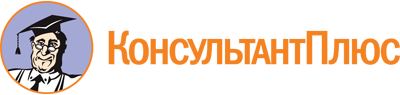 Закон Республики Северная Осетия-Алания от 22.03.2004 N 9-РЗ
(ред. от 07.07.2023)
"О государственной поддержке молодежных и детских общественных объединений Республики Северная Осетия-Алания"Документ предоставлен КонсультантПлюс

www.consultant.ru

Дата сохранения: 04.12.2023
 22 марта 2004 годаN 9-РЗСписок изменяющих документов(в ред. Законов Республики Северная Осетия-Аланияот 31.05.2005 N 39-РЗ, от 22.05.2006 N 28-РЗ, от 18.10.2016 N 47-РЗ,от 10.04.2018 N 24-РЗ, от 15.11.2021 N 90-РЗ, от 05.12.2022 N 71-РЗ,от 07.07.2023 N 43-РЗ)